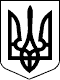 КИЇВСЬКА ОБЛАСНА ДЕРЖАВНА АДМІНІСТРАЦІЯКИЇВСЬКА ОБЛАСНА ВІЙСЬКОВА АДМІНІСТРАЦІЯРОЗПОРЯДЖЕННЯвід 16 лютого 2023 р.                          Київ                                                        № 95Про проведення оцінювання корупційних ризиків у діяльності Київської обласної державної адміністрації (Київської обласної військової адміністрації) Відповідно до законів України «Про місцеві державні адміністрації»,        «Про правовий режим воєнного стану», «Про запобігання корупції», Методології управління корупційними ризиками, затвердженої наказом Національного агентства з питань запобігання корупції від 28 грудня 2021 року № 830/21, зареєстрованим у Міністерстві юстиції України 17 лютого 2022 року за                                   № 219/37555, з метою встановлення ймовірності вчинення корупційних та пов’язаних з корупцією правопорушень працівниками Київської обласної державної адміністрації, встановлення причин, умов та наслідків можливого вчинення таких правопорушень, а також аналізу ефективності існуючих заходів контролю, спрямованих на запобігання реалізації корупційних ризиків: 1. Розпочати проведення оцінювання корупційних ризиків у діяльності Київської обласної державної адміністрації (Київської обласної військової адміністрації) у форматі самооцінювання.2. Сектору з питань запобігання та виявлення корупції апарату Київської обласної державної адміністрації забезпечити формування персонального складу робочої групи з оцінювання корупційних ризиків у діяльності Київської обласної державної адміністрації (Київської обласної військової адміністрації) (далі – Робоча група).3. Структурним підрозділам Київської обласної державної адміністрації у строк до 20 лютого 2023 року забезпечити надання Сектору з питань запобігання та виявлення корупції апарату Київської обласної державної адміністрації кандидатур для включення до складу Робочої групи.24. Департаменту комунікацій Київської обласної державної адміністрації:4.1 забезпечити можливість надання представниками громадськості кандидатур для включення до складу Робочої групи, шляхом направлення пропозиції на електронну адресу Київської обласної державної адміністрації (Київської обласної військової адміністрації) doc@koda.gov.ua, протягом 10 днів з дня опублікування цього розпорядження на офіційному вебсайті Київської обласної державної адміністрації (Київської обласної військової адміністрації);4.2 забезпечити розміщення цього розпорядження на офіційному вебсайті Київської обласної державної адміністрації (Київської обласної військової адміністрації) у строк не пізніше 3 робочих днів з дня його підписання.5. Визнати таким, що втратило чинність розпорядження Київської обласної державної адміністрації від 21 грудня 2020 року № 731 «Про проведення оцінки корупційних ризиків у Київській обласній державній адміністрації».6. Контроль за виконанням цього розпорядження залишаю за собою.Тимчасово виконуючий обов’язки голови	                                                         Дмитро НАЗАРЕНКО                   